Quaid-i-Azam University 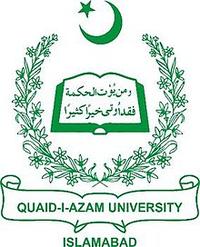 Tender No.Invitation to Bids Sealed tender on item rate F.O.R. Quaid-i-Azam University (QAU) is invited from well reputed firms registered with the FBR (NTN and GST) for the procurement of following in accordance with Public Procurement Rules 2004; 36 (a) single stage one envelop basis:Purchase of raw material for fabrication of furniture items for Quality Enhancement Cell Tender will be issued only to those firms who will have valid active registration with PPRA for procurement on EPADS. Tender documents can be obtained from office of undersigned till 26.06.2024 on payment of Rs.3000/- (through Bank Challan from University) as tender cost, during office hours, except holidays on written request from the firm concern on a letter head of the firm. Details of the job can be viewed on EPADS and PPRA also.The interested bidders are requested to submit their bids / proposals online through EPADS at https://eprocure.gov.pk before opening date, and original bids / proposal must be submitted at Quaid-i-Azam University, Islamabad on or before 11:00AM on 27.06.2024 and will be opened on the same day at 11:30 am in the Committee Room of the University in the presence of suppliers / contractors or their authorized agents.The rates must be quoted strictly in accordance with specification mentioned in the document and valid for 06 months.The University reserves the right to accept / reject the tender (s) by conveying the reasons on request of bidders. The decision of the University on all matter relating to this tender shall be final. 